SVAČINY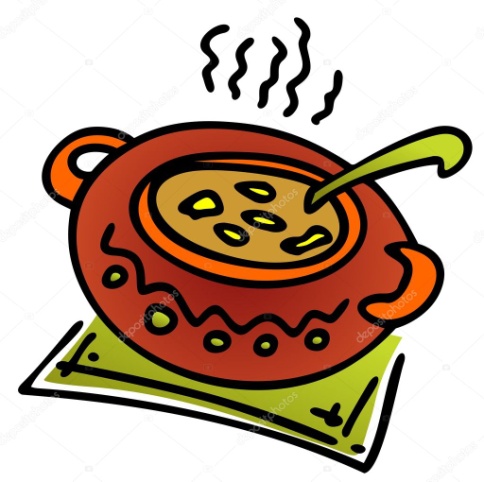 Týden od  19.2. –23.2.2024 Změna jídelníčku vyhrazena, přejeme vám DOBROU CHUŤ   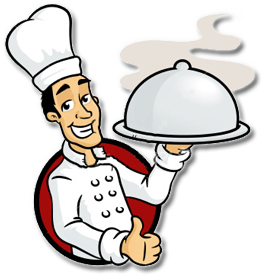 